SLOVENSKÝ ZÁPASNÍCKY ZVÄZ JUNÁCKA 6, 832 80 BRATISLAVAwww.zapasenie.sk, szz@sztk.sk 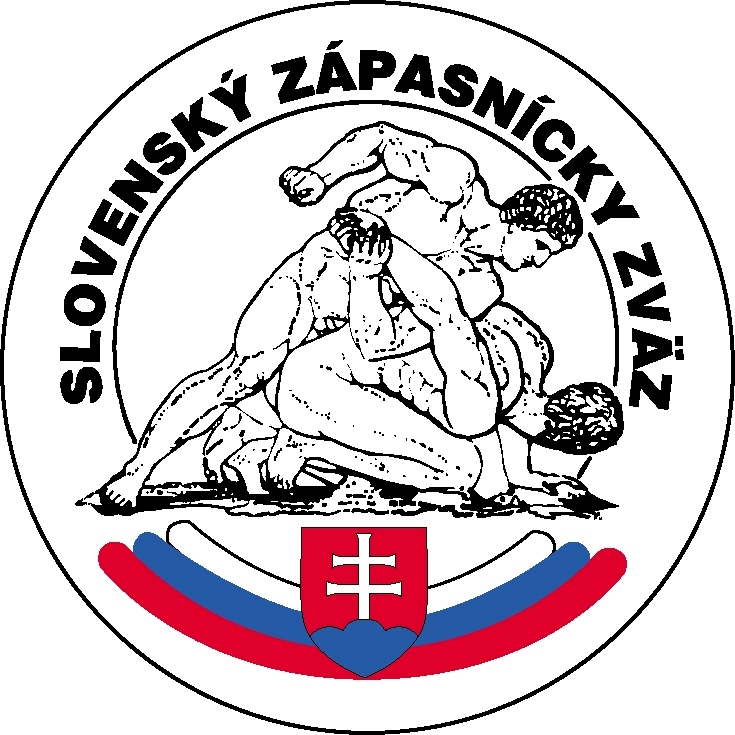 PODMIENKY  SÚŤAŽENIApre rok2015Radnóti Jozef                                                                                                       predseda ŠTK SZZ                                VEKOVÉ  A HMOTNOSTNÉ  KATEGÓRIEMAJSTROVSKÉ SÚŤAŽE:SENIORI   	Ročník narodenia 1994 a starší, 1995, 1996, 1997,1998 – s lekárskym      potvrdením a súhlasom rodičov/                      	Hmot.voľný štýl do 57, 61, 65, 70, 74, 86, 97, 97-125 kg  8 hmot.  	Hmot. gr.-rímsky do 59, 66, 71, 75, 80, 85, 98, 98-130 kg  8 hmot. U-23 	Ročník narodenia 1992, 1993, 1994, 1995, 1996, 1997, / 1998 – s lekárskym potvrdením a súhlasom rodičov/	Hmot.voľný štýl do 57, 61, 65, 70, 74, 86, 97, 97-125 kg  8 hmot.  	Hmot. gr.-rímsky do 59, 66, 71, 75, 80, 85, 98, 98-130 kg  8 hmot.     JUNIORI    	Ročník narodenia 1995, 1996, 1997, / 1998 – s lekárskym potvrdením a súhlasom rodičov/                                    Hmot.  46–50, 55, 60, 66, 74, 84, 96, 96-120 kg   8 hmot. KADETI    		Ročník narodenia 1998, 1999 / 2000 – s lekárskym potvrdením    			a súhlasom rodičov/            		Hmot. 39 – 42, 46, 50, 54, 58, 63, 69, 76, 85, 100, 120 kg  11 hmot.STARŠÍ ŽIACI	Ročník narodenia 2000, 2001 / 2002 – s lekárskym potvrdením                              	a súhlasom rodičov/                                       Hmot. 29 – 32, 35, 38, 42, 47, 53, 59,66, 73, 85, 85-100 kg  11 hmot.MLADŠÍ ŽIACI 	Ročník narodenia 2002, 2003 / 2004 – s lekárskym potvrdením                              	a súhlasom rodičov/            Hmot. 27 - 29, 31, 33, 35, 37, 40, 44, 48, 52, 57, 62, 68, 73, 73-85 kg  14 hmot.SENIORKY   	Ročník narodenia 1994 a staršie, 1995, 1996, 1997,1998 – s lekárskym potvrdením a súhlasom rodičov/                       	            Hmot. 48, 53, 55, 58, 60, 63, 69, 75 kg  8 hmot.              JUNIORKY  		Ročník narodenia 1995, 1996, 1997 / 1998 -  s lekárskym potvrdením			a súhlasom rodičov/                                                                       	Hmot. 40 – 44, 48, 51, 55, 59, 63, 67, 67–75 kg  8 hmot. KADETKY    	Ročník narodenia  1998, 1999 / 2000 – s lekárskym potvrdením                        		a súhlasom rodičov/                       		Hmot. 36 – 38, 40, 43, 46, 49, 52, 56, 60, 65, 65–70 kg  10 hmot.STARŠIE ŽIAČKY	Ročník narodenia  2000, 2001 / 2002 – s lekárskym potvrdením                              	súhlasom rodičov/                        	Hmot. 28–30, 32, 34, 37, 40, 44, 48, 52, 57, 57–62 kg  10 hmot.MLADŠIE ŽIAČKY Ročník narodenia 2002, 2003 / 20004 – s lekárskym potvrdením                                     a súhlasom rodičov/                                    Hmot. 27-29, 31, 33, 35, 37, 39, 42, 45, 47, 52, 57 kg  11 hmot.Váženie:Všetci pretekári/ky od kategórie mladších žiakov až po seniorov musia mať na súťažiach platné licenčné preukazy /pri strate licenčného preukazu je možný štart na OP. ZO-ZK do 24 hod. prvého pracovného dňa po súťaži preukáže, že jeho člen mal pred súťažou vystavený licenčný preukaz SZZ. Ak  tak neučiní výsledky pretekára sa anulujú a ZO-ZK zaplatí za svojho člena pokutu 20.- €/. Vo všetkých vekových kategóriách je za lekárske prehliadky zodpovedný tréner pretekára. Lekárske potvrdenie na povolenie štartu vo vyššej vekovej kategórii je platné od všeobecného, dorastového alebo telovýchovného lekára na predpísanom tlačive vydanom ŠTK SZZ. Pri vážení bude vo vážnej listine zapísaná aj okamžitá hmotnosť pretekára.Ak je u pretekára podozrenie na infekčné kožné ochorenie, musí mať pretekár vystavené potvrdenie od odborného kožného lekára, že sa nejedná o prenosné kožné ochorenie a toto potvrdenie nesmie byť staršie ako 48 hod. pred vážením a lekárskou prehliadkou. Ak takéto potvrdenie pretekár nebude mať nebude pripustený k váženiu.  Zápasníci a zápasníčky vo všetkých vekových kategóriách musia byť odvážení v drese!DOBA  STRETNUTIASENIORI  a JUNIORI                        	2 x 3 minúty s 30 sek. prestávkouKADETI, ST. a  ML. ŽIACI      	2 x 2 minúty s 30 sek. prestávkouSENIORKY a JUNIORKY                 	2 x 3 minúty s 30 sek. prestávkouKADETKY, ST. a ML . ŽIAČKY        	2 x 2 minúty s 30 sek. prestávkouSYSTÉM  SÚŤAŽEPre  všetky vekové kategórie v súťažiach jednotlivcov platia pravidlá  a systém UWW /FILA/  platné od 1. 1. 2015 vrátane doplnkov (s rozdielom, že sa zápasí o 3. a aj o 5. miesto).Pri 2 pretekároch v jednej hmotnostnej kategórii sa zápasí na 2 víťazné zápasy.Pri počte do 5 zápasníkov sa zápasí Nordic systémom.Platí pre všetky súťaže riadené SZZ !ČASOVÝ  PROGRAM SÚŤAŽE A  PRIHLÁŠKY Časový program každej súťaže bude zverejnený samostatne v ROZPISE SÚŤAŽE, ktorý vydá ŠTK cestou sekretariátu SZZ min. 10 dní pred uskutočnením súťaže. Program je možné zmeniť po dohode riaditeľa súťaže a hlavného rozhodcu v mieste konania súťaže.ZK-ZO sú povinné do termínu uvedenom v Rozpise súťaže usporiadateľovi nahlásiť predpokladaný počet pretekárov písomnou alebo ústnou formou. V prípade nesplnenia si tejto povinnosti, ZK-ZO zaplatí za každého štartujúceho pretekára dvojnásobok štartovného a v prípade ak tak neprihlásený ZK-ZO neučiní, nebudú jeho pretekári pripustení ku štartu na súťaži.PODMIENKY ORGANIZÁTORA K ZABEZPEČENIU ZVÄZOVEJ  SÚŤAŽE Organizátor je povinný:zabezpečiť vlajku a hymnu SR;zabezpečiť občerstvenie formou bufetu so zákazom podávania alkoholických nápojov počas trvania súťaže;  zabezpečiť zdravotnú službu;  zabezpečiť samostatnú miestnosť, v ktorej prebehne lekárska prehliadka a váženie; zabezpečiť ohraničenie žineniek resp. zriadiť poriadkovú službu tak, aby sa nepovolaným osobám, ktoré narúšajú priebeh súťaže zabránilo vstupu na žinenku; zabezpečiť vyúčtovanie nákladov spojených s účasťou delegovaných resp. zúčastnených rozhodcov, lekára a organizátora súťaže v zmysle schválených Ekonomických usmernení SZZ platných pre daný rok;V prípade nedodržania týchto podmienok nebude ZO-ZK pridelená zväzová súťaž v nasledujúcom roku !FINANČNÉ ZABEZPEČENIEVyúčtovanie akcie je usporiadajúci ZK-ZO povinný vykonať do 10 dní od ukončenia akcie v zmysle Ekonomických usmernení SZZ a rozpisu súťaže /dohody o usporiadaní súťaže/. SZZ hradí náklady delegovaným rozhodcom a lekárovi na súťažiach jednotlivcov i družstiev v zmysle schválených Ekonomických usmernení platných pre daný rok.ORGANIZÁTOR súťaže je povinný vybrať od pretekárov štartovné formou príjmových dokladov resp. formou zoznamu s počtom štartujúcich pretekárov za jednotlivé ZK-ZO a vložiť ho na účet SZZ / 2620838663/1100 / s tým, že do poznámky uvedie o akú súťaž sa jedná. POPLATKY:	ML.Ž. a ST.Ž.	          2 € / 1 pretekárKADETI	          4 € / 1 pretekárJUNIORI	          4 € / 1 pretekárSENIORI	          4 € / 1 pretekárŽENSKÉ ZLOŽKY  2 € / 1 pretekár – žiačky, 4 € - kadetky, juniorky, seniorky    prenájom haly  na  M – SR jednotlivcov:Na túto položku obdrží usporiadateľ od SSZ sumu 170 €,  ktorú vyúčtuje  formou faktúry výlučne za účelom prenájmu haly. PROPAGÁCIA  SÚŤAŽÍKaždý usporiadateľ súťaže Majstrovstiev SLOVENSKA a nemajstrovských súťaží /medzinárodný turnaj v SR/ je povinný dbať na dobrú propagáciu súťaže a jej dôstojný priebeh. Súťaž musí začínať slávnostným nástupom, odporúča sa hudobný sprievod.  Na záver súťaže je nástup medailistov na vyhlásenie výsledkov v športovom odeve.NEMAJSTROVSKÉ  SÚŤAŽENemajstrovské súťaže sú organizované a finančne zabezpečované usporiadajúcimi ZK-ZO. Tu tiež platí zásada prihlasovania na súťaž v zmysle platného rozpisu súťaže.DLHODOBÁ  SÚŤAŽ  DRUŽSTIEV/DSD: Podmienky a  termíny jednotlivých kôl vypracuje a doplní Ustredná ligová komisia.Prípadné zmeny a doplnky tohto rozpisu a športovo-technických zásad môže previesť P–SZZ v spolupráci so ŠTK.Podmienky súťaženia jednotlivcov  v roku 2015 boli predložené na schválenie P–SZZ.TERMÍNY A MIESTO USPORIADANIA SÚŤAŽÍ PODĽA KALENDÁRA 2015SENIORI	06.-07.09.2015	VOĽNÝ ŠTÝL	                 BRATISLAVA	     	06.-07.09.2015	GR. ŠTÝL	                 BRATISLAVA	     JUNIORI	13.-14..02.2015	VOĽNÝ ŠTÝL	                 KOŠICE		                31.1.-1.02.2015	GR. ŠTÝL	                 ŠAMORÍN              KADETI		06.-07.03.2015	VOĽNÝ ŠTÝL	                 SNINA	                     06.-07.03.2015	GR. ŠTÝL	                 SNINASTARŠÍ ŽIACI	            31.10.2015		VOĽNÝ ŠTÝL                           BÁNOVCE/BEBRAVOU18.04.2015                  	GR. ŠTÝL	                 RIMAVSKÁ SOBOTA	   MLADŠÍ ŽIACI	03.10.2015	VOĽNÝ ŠTÝL	                 DUNAJSKÁ STREDA	                21.03.2015	GR. ŠTÝL+Ž. ZLOŽKY           PRIEVIDZA	    	M SR ženských zložiek sa budú konať spoločne s M SR mladších žiakov v gréckorímskom štýle !Ženské zložky – všetky vekové kategórie / pretekárky môžu štartovať len v jednej vekovej kategórii ! /Na nemajstrovských súťažiach, ktoré usporiadajú ZK-ZO na svoje náklady je systém súťaženia v kompetencii ZK-ZO, musí však byť dodržaná podmienka vypísania kompletnej hmotnostnej kategórie aspoň v jednej vekovej kategórii! / pre prípadné obdržanie dotácie od SZZ/.Bodové hodnotenie súťaží pre hodnotenie klubovBodové hodnotenie za DSD bude vychádzať z počtu družstiev.Spracoval: J. Radnóti a členovia ŠTK 				V Bratislave, 03.12. 2014Schválilo P-SZZ  04.12. 2014Názov súťažeI.II.III.IV.V.VI.VII.VIII.IX.X.OH200150130x100x60504030MS seniorov/ -iek150130110x80x50403025ME seniorov/ -iek13011090x60x40302520MS juniorov/ -iek12010090x60x40302520ME juniorov/ -iek1008070x50x30252015MS kadetov/ -iek1108070x45x35252015ME kadetov/ -iek906050x35x25201510UMS žien/mužov605040x15x----M-SR seniorov976543----M-SR juniorov865432----M-SR kadetov865432----M-SR st. žiakov754321----M-SR ml. žiakov754321----SL---SDL-